Algemene stallingsvoorwaarden 						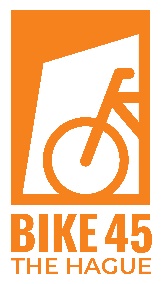 “Bike45” voor de bewaring van tweewielers Zoutmanstraat 45, 2518 GR te Den Haag Bike45.nlinfo@bike45.nl Artikel 1: Definities Bike45 gevestigd te [2518 GR] ’s- Gravenhage aan de Zoutmanstraat 45, mede te noemen: “bewaarnemer”. Tweewieler: de bij Bike45 in bewaring gegeven fiets of elektrische fiets. Bewaring: de stalling van de tweewieler. Bewaargever: eigenaar van de tweewieler. Stallingbewijs: een abonnement.Artikel 2: Toepasselijkheid Op alle aanbiedingen aan en/of door Bike45, overeenkomsten en alle andere verbintenissen met Bike45 met betrekking tot de bewaring van een tweewieler zijn de onderstaande algemene voorwaarden van toepassing. Afwijkingen van deze algemene voorwaarden gelden enkel indien en voor zover deze schriftelijk door Bike45 zijn bevestigd. Artikel 3: Betaling & abonnementen Bewaring geschiedt enkel op basis van een vooraf betaald maandabonnement van minimaal drie maanden. De prijsopgave is vooraf overeengekomen en aldus voorafgaand voldaan aangaande de volgende huurperiode. De prijzen zijn gebaseerd op (elektrische) fietsen. Abonnementen gaan in op de eerste dag volgende op de dag van aanschaf. Bike45 is te allen tijde gerechtigd haar prijzen en tarieven te wijzigen, tenzij uitdrukkelijk is overeengekomen dat prijzen en tarieven voor een bepaalde periode gelden. Voor opzegging van het abonnement geldt een opzegtermijn van een maand gerekend vanaf het moment van inschrijving. Tussentijdse opzegging van het abonnement door bewaargever is niet mogelijk, noch zal het evenredige bedrag voor de periode waarin door de bewaargever geen gebruik zal worden gemaakt van het abonnement het bedrag worden gerestitueerd. Abonnementen zijn geldig 24 uur per dag. Artikel 4: Stalling & aansprakelijkheid De eigenaar van de tweewieler dient zelf de tweewieler te stallen en af te halen. Bewaargever heeft een zelfstandige verplichting om te verifiëren met de juiste digitale key. De tweewieler dient deugdelijk, tenminste met één slot, te worden afgesloten. Tweewielers dienen te worden gestald gedurende 24 per dag. De tweewielers kunnen 24 uur per dag gestald en opgehaald worden. Bike45 is nimmer aansprakelijk voor diefstal, beschadiging, vernieling van de tweewieler en vermissing van onderdelen van tweewielers. De stallingsplaatsen zijn geschikt voor alle soorten voorwielen met een banddikte tot maximaal 50mm. Heeft de tweewieler een grotere banddikte dan 50mm dient de eigenaar een speciale aanvraag in te dienen bij Bike45. Artikel 5: Overschrijding stallingsperiodeIndien de tweewieler niet wordt opgehaald op de dag dat het stallings bewijs van bewaargever afloopt, zal de tweewieler door Bike45 worden voorzien van een gedateerde bon. Indien bewaargever binnen 7 dagen zijn tweewieler komt ophalen dient hij de dagen tussen de plaatsing van de bon en ophaaldag het gangbare tarief te betalen. 7 dagen na overschrijding van de stallings dag is Bike45 gerechtigd de door bewaargever in bewaring gegeven tweewieler te verwijderen. Indien bewaargever zijn in het depot gestalde tweewieler alsnog komt ophalen zijn daaraan de volgende kosten verbonden: € 25,00 dit zijn de kosten die door het fietsdepot Den Haag in rekening worden gebracht. Ook wordt het gangbare stallingstarief voor de dagen dat het rijwiel bij bewaarnemer gestald is geweest in rekening gebracht. Artikel 6: Stalling Bewijs Het stallings bewijs geeft uitsluitend recht tot de stalling van Bike45 en tot het stallen en ophalen van de tweewieler. Andere rechten kunnen niet worden ontleend aan het stallings bewijs. Het stallings bewijs biedt geen mogelijkheid tot permanente stalling van de tweewieler. Stalling is slechts mogelijk indien er voldoende ruimte binnen de stalling is. Bike45 heeft de mogelijkheid stalling van de tweewieler te weigeren indien er geen ruimte binnen de stalling is. Artikel 7: Schade Voor schade aan de tweewieler of schade welke is ontstaan als gevolg van vermissing of diefstal van een gestalde tweewieler, welke tweewieler is gestald tijdens de openingstijden van de stalling, waarvoor een stalling bewijs is afgegeven, is Bike45 niet aansprakelijk. Artikel 8: Toepasselijk recht en bevoegde rechtenOp alle overeenkomsten gesloten met Bike45 met betrekking tot de bewaring van een tweewieler is het Nederlands recht van toepassing. Alle geschillen voortvloeiend uit of verband houdende met de bewaargevingsovereenkomst, inclusief geschillen voortvloeiende uit de uitleg of uitvoering van deze algemene voorwaarden zullen worden beslist door de absoluut bevoegde rechter in het arrondissement ’s-Gravenhage. Voor deze stallingsvoorwaarden geldt dat de Nederlandse vertaling van de algemene stallingsvoorwaarden van toepassing is.Artikel 9:Tot nader order mogen er geen batterijen of opladers voor E-bikes in de stalling aanwezig zijn.Bike45 Inschrijfnummer Kamer van Koophandel 58766359 A-Zoutmanstraat 45, 2518 GM Den Haag. T- 070 345 2902 E- Info@bike45.nl